      Di		KARANGANYARMenindaklanjuti Surat dari Sekretaris Daerah Kabupaten Karanganyar Nomor 005/1.017.18 Tanggal 16 Maret 2022 Perihal  Undangan, dan sesuai amanat Undang-Undang Nomor 14 Tahun 2018 tentang Keterbukaan Informasi Publik serta Peraturan Komisi Informasi Nomor               1 Tahun 2021 tentang Standar Layanan Informasi Publik, berikut kami sampaikan data informasi yang akan diikutsertakan dalam Uji Konsekuensi Tahun 2022 dari Badan Kepegawaian dan Pengembangan Sumber Daya Manusia Kabupaten Karanganyar sebagaimana terlampir.Demikian atas perhatiannya kami sampaikan terima kasih.LAMPIRANDAFTAR INFORMASI YANG DIKECUALIKANKEPALA BADAN KEPEGAWAIAN DAN PENGEMBANGAN SUMBER DAYA MANUSIAKABUPATEN KARANGANYAR																SUPRAPTO, S.H., M.M.Pembina Utama MudaNIP. 19630421 199003 1 009Nomor:Karanganyar,         Maret 2022Sifat:Lampiran:-Kepada :Perihal:INFORMASI YANG DIKECUALIKAN TAHUN 2022 Yth.    KEPALA DINAS KOMUNIKASI           DAN INFORMATIKA            KABUPATEN KARANGANYAR KEPALA BADAN KEPEGAWAIAN DAN PENGEMBANGAN SUMBER DAYA MANUSIAKABUPATEN KARANGANYARSUPRAPTO, S.H., M.M.Pembina Utama MudaNIP. 19630421 199003 1 009NOKONTEN INFORMASIDASAR HUKUMBATAS WAKTU PENGECUALIANKONSEKUENSIKONSEKUENSINOKONTEN INFORMASIDASAR HUKUMBATAS WAKTU PENGECUALIANAKIBAT JIKA INFO DIBUKAMANFAAT JIKA INFO DITUTUP1234561Arsip dinamis yang menurut sifatnya rahasia-  Undang-Undang RepublikIndonesia Nomor 43 Tahun2009 Tentang KearsipanPasal 44-  UU No. 14 Tahun 2008 Pasal17 huruf iTidak terbatasMerugikan proses penyusunankebijakan karena adanya pengungkapan secara prematur.Melindungi kerahasiaandokumen.2Biodata Eletronik ASN (Database) termasuk Nomor Induk Kepegawaian (NIP) ASNUU 14/2008 Pasal 17 huruf hTidak terbatasMengungkap data pribadi ASN yang bersifat rahasiaMelindungi data pribadi ASN yang bersifat rahasia3Dokumen/Database/Arsip ASNUU 14/2018 Pasal 17 huruf hTidak terbatasMengungkap data pribadi ASN yang bersifat rahasiaMelindungi data pribadi ASN yang bersifat rahasia4Internet Protocol /IP Address PrivateUU No 11 Tahun 2008 tentangInformasi dan TransaksiElektronk / ITE (Pasal 30)Tidak terbatasPenerobosan/penyalahgunaan hakaksesMenjaga/melindungihak akses1234565Kode Akses Elektronik dan User akses/password Sistem Informasi KepegawaianUU No 11 Tahun 2008 tentang Informasi dan Transaksi Elektronik / ITE (Pasal 1 angka16)Tidak terbatasPenyalahgunaanOleh Pihak LainMenjaga KeamananJaringan Komputer6Sistem Keamanan Elektronik pada Sistem Informasi Manajemen KepegawaianUU 14 tahun 2008 Pasal 17huruf J UU No 11 Tahun 2008 tentang Informasi dan Transaksi ElektronikTidak terbatasPenyalahgunaanOleh Pihak LainMenjaga KeamananJaringan Komputer7Sistem Managemen Database pada Sistem Informasi Manajemen KepegawaianUU 14 tahun 2008 Pasal 17 huruf J UU No 11 Tahun 2008tentang Informasi danTransaksi ElektronikTidak TerbatasPenyalahgunaanOleh Pihak LainMenjaga KeamananDatabase8Daftar Sasaran dan Penilaian Kinerja ASN UU 14/2018 Pasal 17 huruf ITidak terbatasMengungkap data pribadi ASN yang bersifat rahasiaMelindungi data pribadi ASN yang bersifat rahasia9Identitas ASN yang melanggar disiplin dan dijatuhi hukuman disiplinUU 14/2018 Pasal 17 huruf hTidak terbatasMengungkap data pribadi ASN yang bersifat rahasiaMelindungi data pribadi ASN yang bersifat rahasia10Identitas ASN yang mengajukan izin perceraian/perkawinan  UU 14/2018 Pasal 17 huruf hTidak terbatasMengungkap data pribadi ASN yang bersifat rahasiaMelindungi data pribadi ASN yang bersifat rahasia12345611Data usulan pengangkatan ASN dalam jabatan strukturalUU 14/2018 Pasal 17 huruf iSampai dengan pelantikanMerugikan proses penyusunan kebijakan atau menghambat kesuksesan kebijakan karena adanya pengungkapan secara prematureMenjaga iklim kondusif di lingkungan kerja10Penetapan Keputusan Bupati atauKeputusan Kepala Perangkat Daerah yang bersifat rahasia.UU Nomor 14 Tahun 2008tentang Keterbukaan Informasi Publik, Pasal 17 Huruf a dan Huruf iSampai denganbatas waktu Keputusan tersebut dicabut.Dapat mengungkaprahasia pribadi/Negara dan dapat menghambat proses penyusunan kebijakan.Melindungi rahasiapribadi/Negara, serta memperlancar proses penyusunan kebijakan.11Penetapan Keputusan Bupati berkaitan dengan mutasi/ pengangkatan/ pemberhentian/ penempatan Pegawai Negeri Sipil di Lingkungan Pemerintahan Daerah.UU Nomor 14 Tahun 2008 tentang Keterbukaan Informasi Publik, Pasal 17 Huruf a dan Huruf iSampai dengan diumumkannya Keputusan tersebut oleh Pejabat yang berwenang.Dapat mengganggu pelaksanaan kegiatan bagian dari rahasia jabatan.Menjaga kondusifitas dan intervensi dalam pengambilan keputusan.12Notulen hasil sidang BaperjakatUU No. 14 Tahun 2008 tentangKIP Pasal 17 huruf iTidak TerbatasMerugikan proses penyusunankebijakan atau menghambat kesuksesan kebijakan karena adanya pengungkapan secara prematur.Menjaga iklim kondusif dilingkungan kerja12345613Daftar nominasi (rangking) PejabatStrukturalUU No. 14 Tahun 2008 tentangKIP Pasal 17 huruf iTidak TerbatasMenimbulkan keresahan di kalangan PegawaiMelindungi data pribadi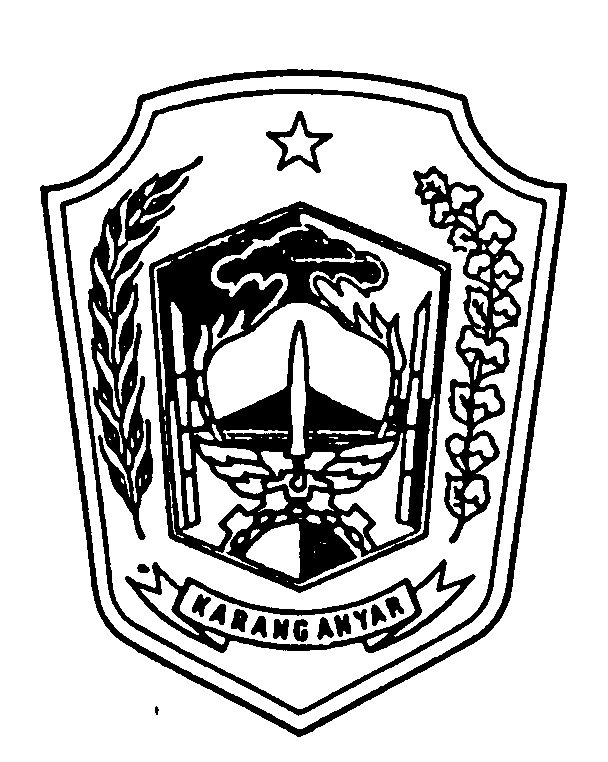 